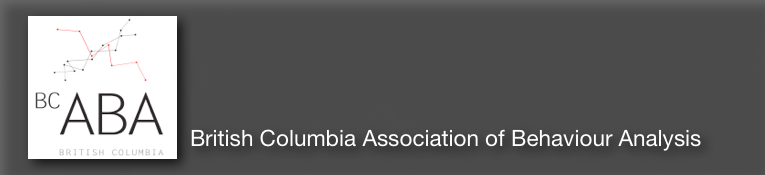 Application for Consideration for BACB Continuing Education Credits2018 Conference of the BC Association for Behaviour AnalysisBC-ABA is interested in providing Continuing Education Units (CEUs) to Board Certified Behaviour Analysts (BCBAs) or Board Certified Assistant Behaviour Analysts (BCaBAs) for conference events. If you are a BCBA in good standing or meet the criteria below, please consider completing this application and returning it with your presentation submission so that your presentation can be noted in the program as meeting BCBA Type 2 CEUs. Offering your presentation for consideration as a BACB Type 2 Continuing Education event will:help attract an audience for your presentation;help ensure that BCBAs and BCABAs keep up-to-date with developments in conceptual, experimental, and applied behaviour analysis;support the BACB and its continuing education programsupport the BACB certification program; andhelp maintain the integrity and vitality of our fieldOne Submission Form must be submitted for each proposal. Please TYPE by clicking on the shaded box. DOUBLE CLICK to check boxes.Presenter Name:      Session Title:      1)	Is the primary presenter a BCBA in good standing?   Yes	 No	If Yes, BCBA Number:      ORDoes the primary presenter have a doctorate?  Yes	 NoANDDoes the primary presenter meet either the Coursework or College Teaching eligibility requirements below? (Check one, please) Coursework: 225 classroom hours of graduate level instruction in the following content areas and for the number of hours specified: Ethical considerations – 15 hoursDefinition & characteristics and Principles, processes & concepts - 45 hoursBehavioural assessment and Selecting intervention outcomes & strategies - 35 hoursExperimental evaluation of interventions - 20 hoursMeasurement of behaviour and Displaying & interpreting behavioural data - 20 hoursBehavioural change procedures and Systems support 45 hoursDiscretionary – 45 hours  College/University Teaching: Has completed a one-year, full-time faculty appointment in a tenure track position at a college or university during which the applicant: a) teaches classes on basic principles of behaviour, single-subject research methods, applications of principles of behaviour in applied settings, and ethical issues; and b) conducts and publishes research in behaviour analysis.2) Will there be co-presenters?  Yes	 NoIf yes, will the primary presenter be supervising the content of the material (e.g., for graduate students) OR are the other presenters BCBAs in good standing?  Yes	 No3) 	What behaviour analytic content will your presentation cover?  Check all that apply:Practice                 Theory                  Methodology4) 	Please attach a brief explanation (~100 words) of how the presentation will further or maintain the skills or knowledge of BCBAs and/or BCaBAs. Example:AAC Interventions for Problem BehaviourThis presentation will enhance the ability of behaviour analysts to design and implement empirically-supported augmentative and alternative communication (AAC) supports for individuals with significant problem behaviour. Examples of visual schedule supports, contingency maps, choice-making interventions, and functional communication training will be described, along with a summary of essential features identified in the behaviour analytic literature. 5)	Please attach two specific learning objectives for a traditional paper presentation and three specific learning objectives for a mini seminar, panel discussion, or a symposium presentation.Example for a mini seminar:Participants will be able to:Describe the essential elements in the design of visual schedule, contingency map, and choice-making interventionsDescribe four essential elements of functional communication trainingIdentify behavioural contexts in which each type of intervention would be appropriate6) 	If you have NOT presented for BACB CEUs at a past BC-ABA Conference (in 2009 - 2017), please attach a copy of your curriculum vita or resume.  If you have presented for CEUs at this conference in the past, this is not required.In order to be considered for BACB Type 2 continuing education credits, presenters and co-presenters must attest that the event meets the criteria and agree to comply with BACB Guidelines for Responsible Conduct during the event.I attest to the above. Type your name here or provide an electronic signature:      Date:      Please submit one copy of this form with each presentation submission you wish to have considered for BCBA CEUs.